Lesson 6: Rectangles and SquaresLet’s learn the names of some more shapes.Warm-up: What Do You Know About Triangles?What do you know about triangles?6.1: Sort RectanglesLet’s put the shapes into 2 groups.Rectangle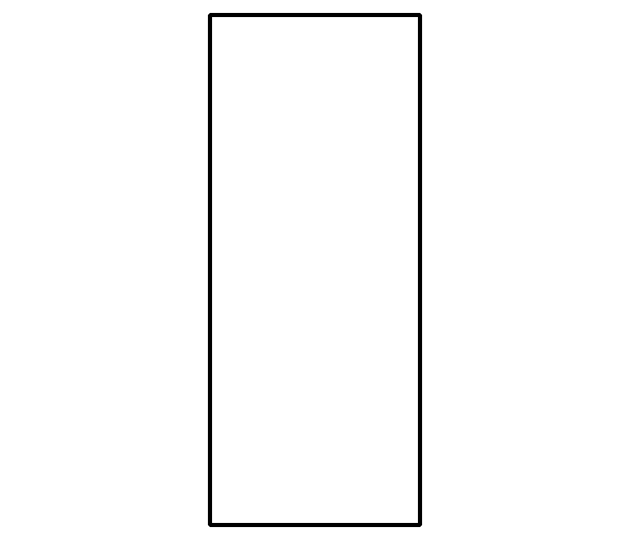 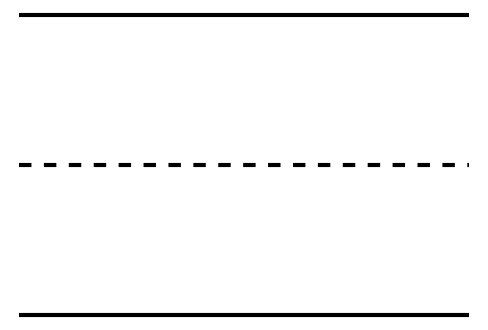 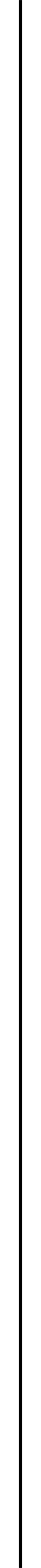 Not a Rectangle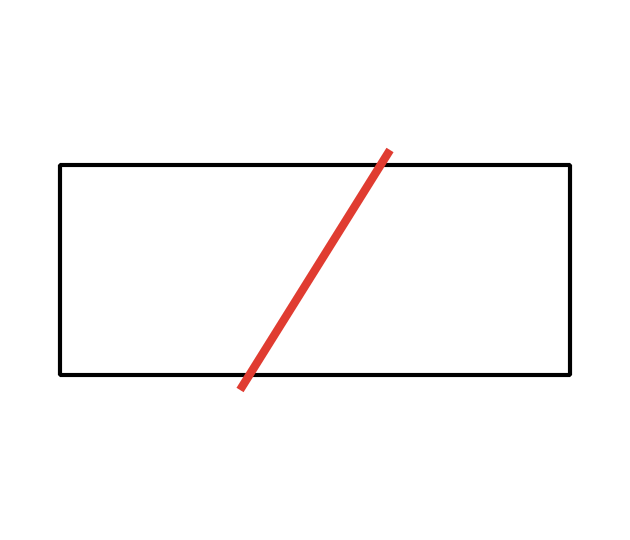 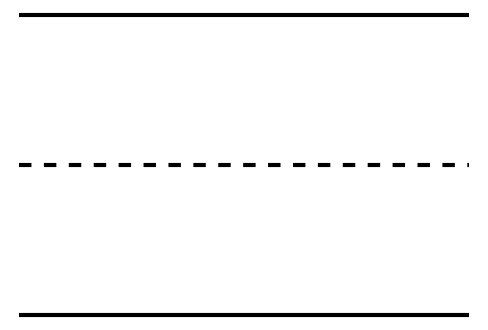 6.2: Compare Length of Rectangles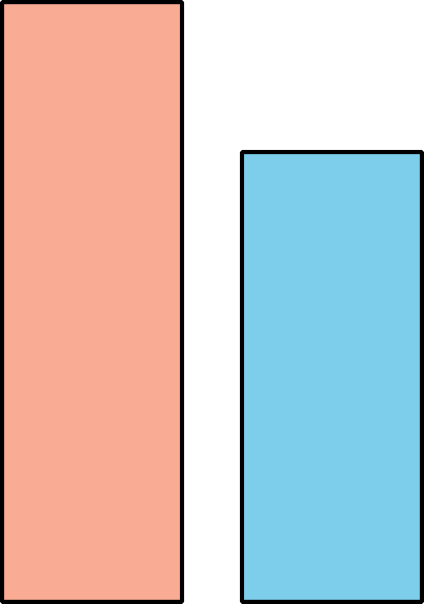 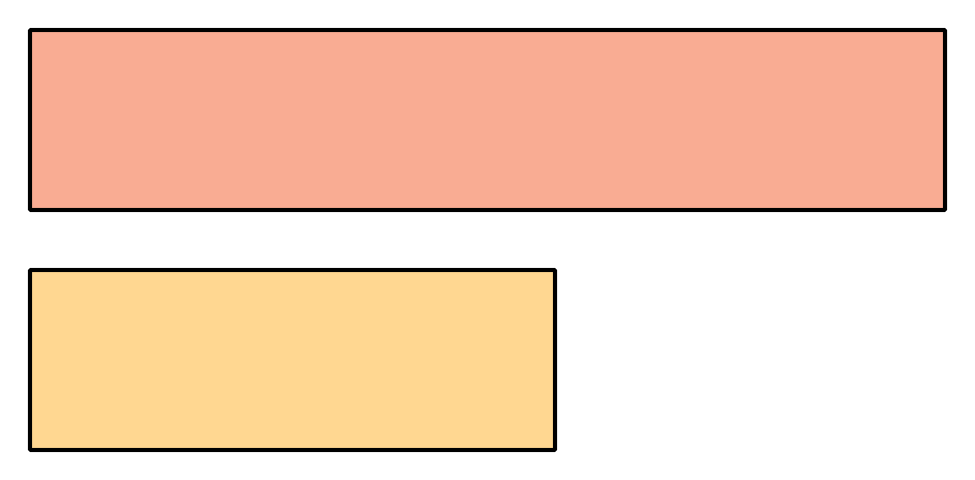 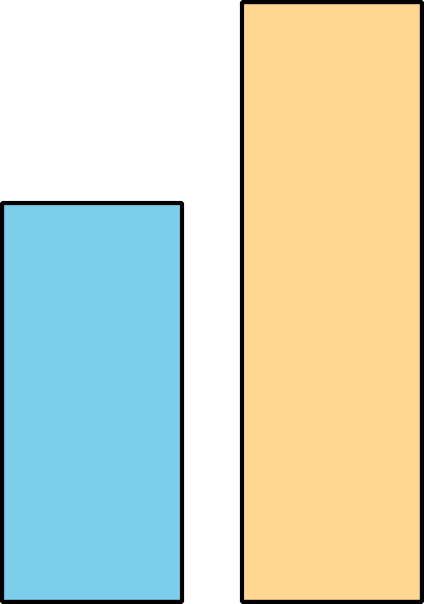 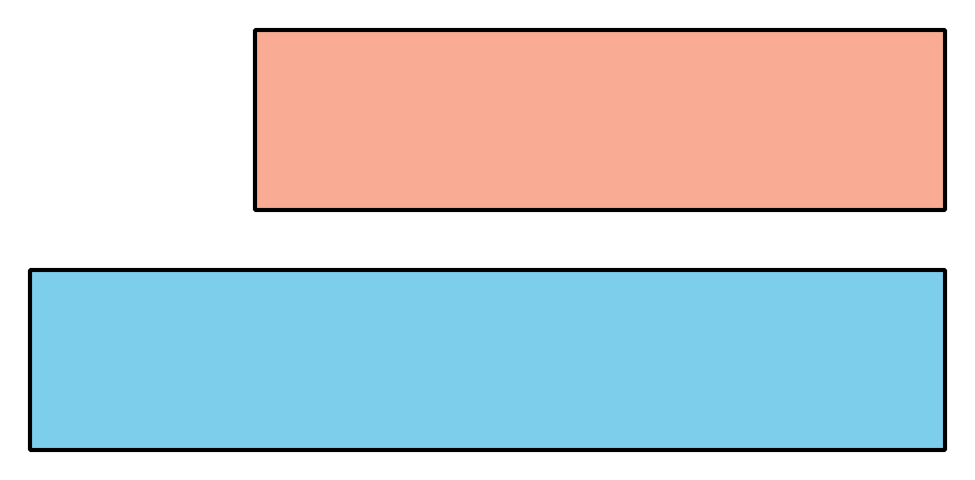 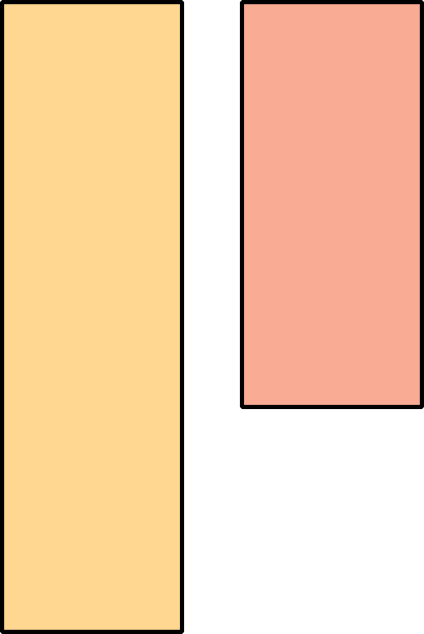 6.3: Centers: Choice TimeChoose a center.Counting Collections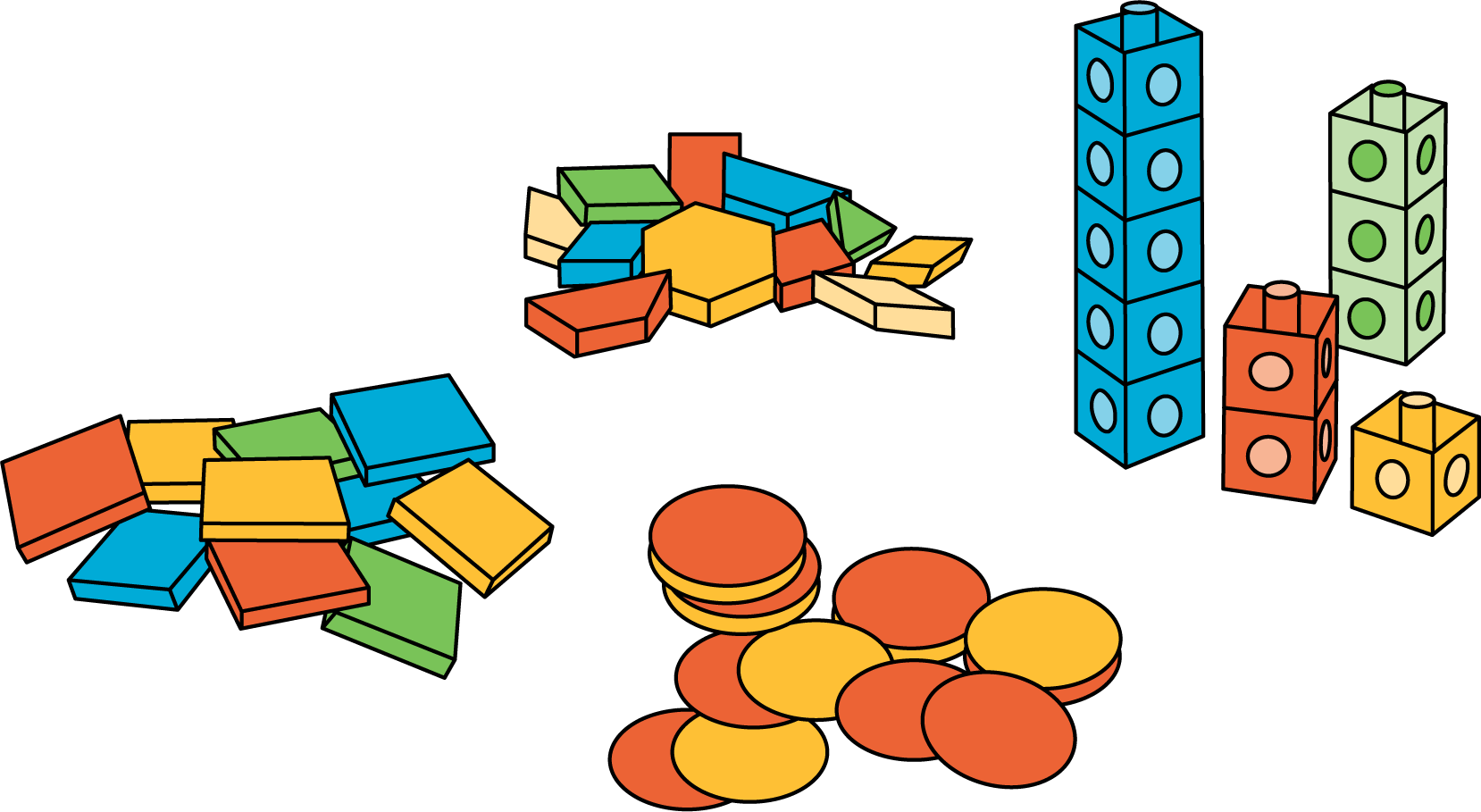 Which One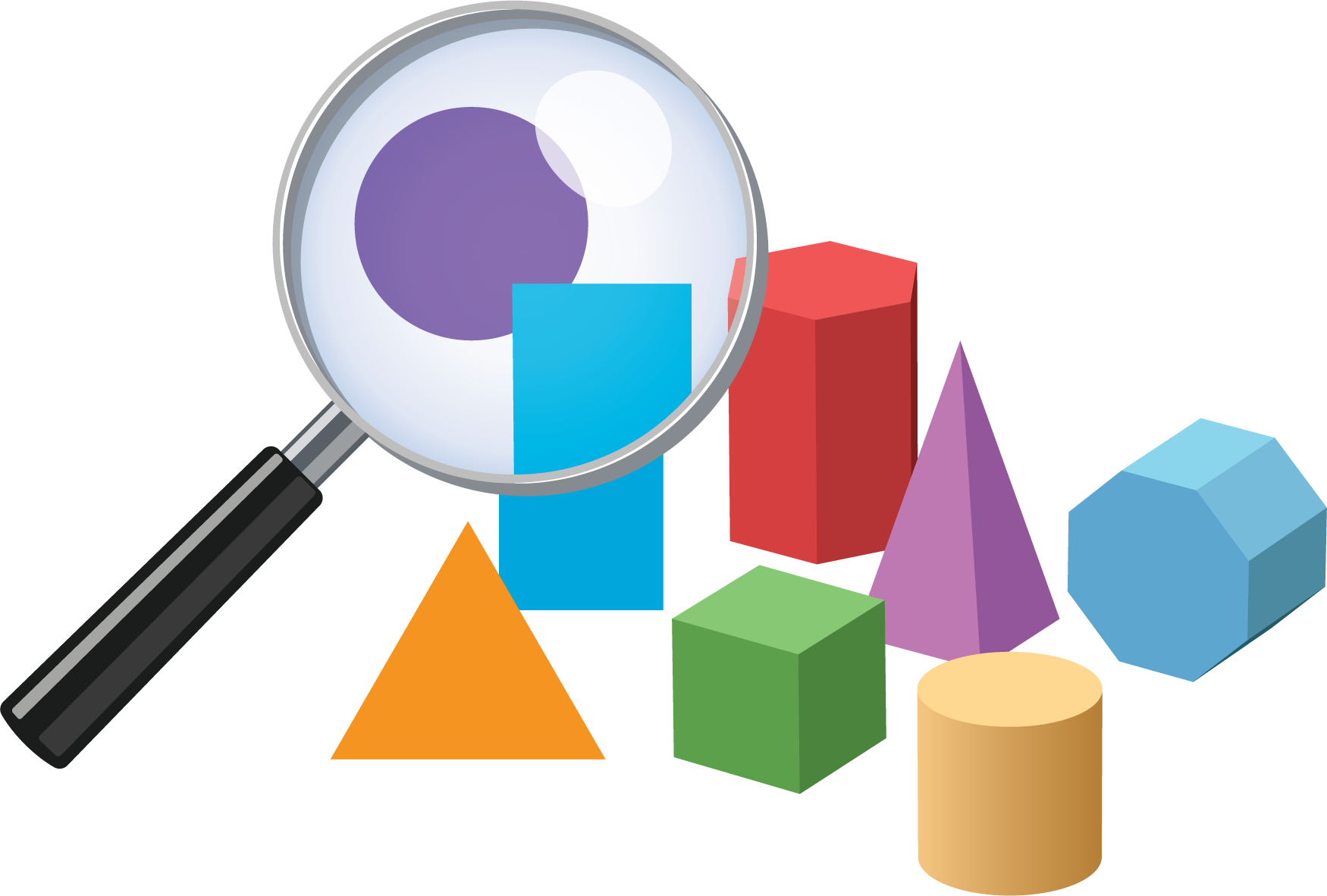 Picture Books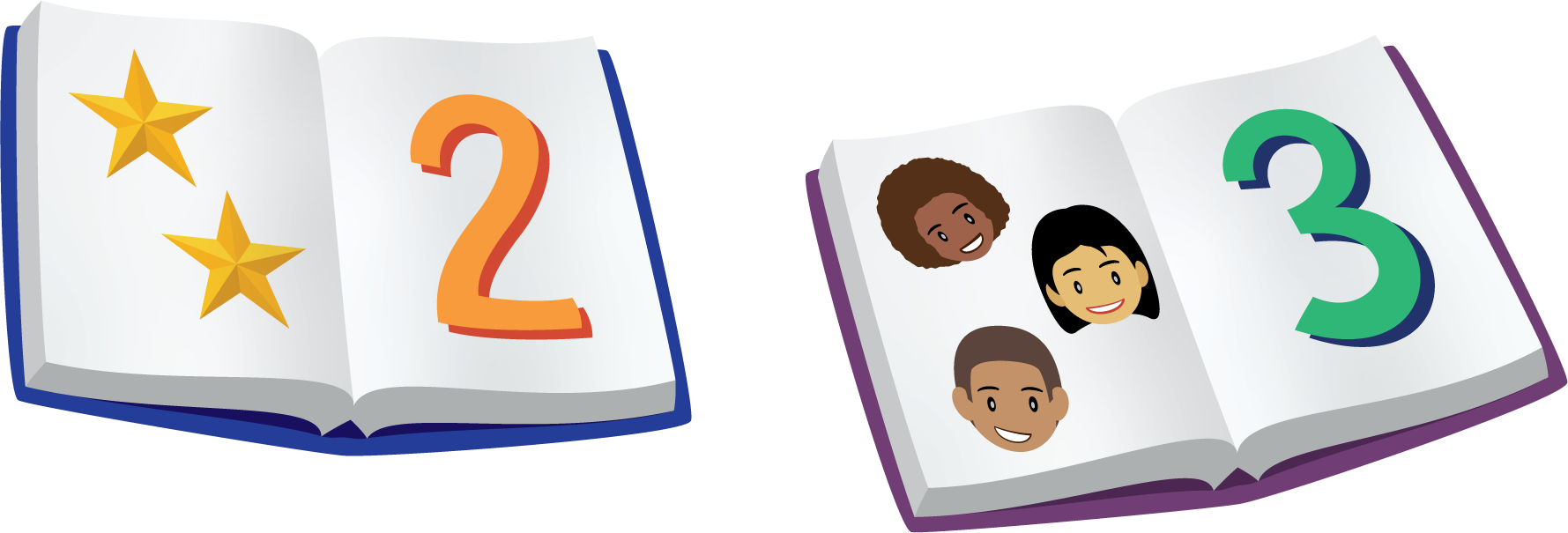 Bingo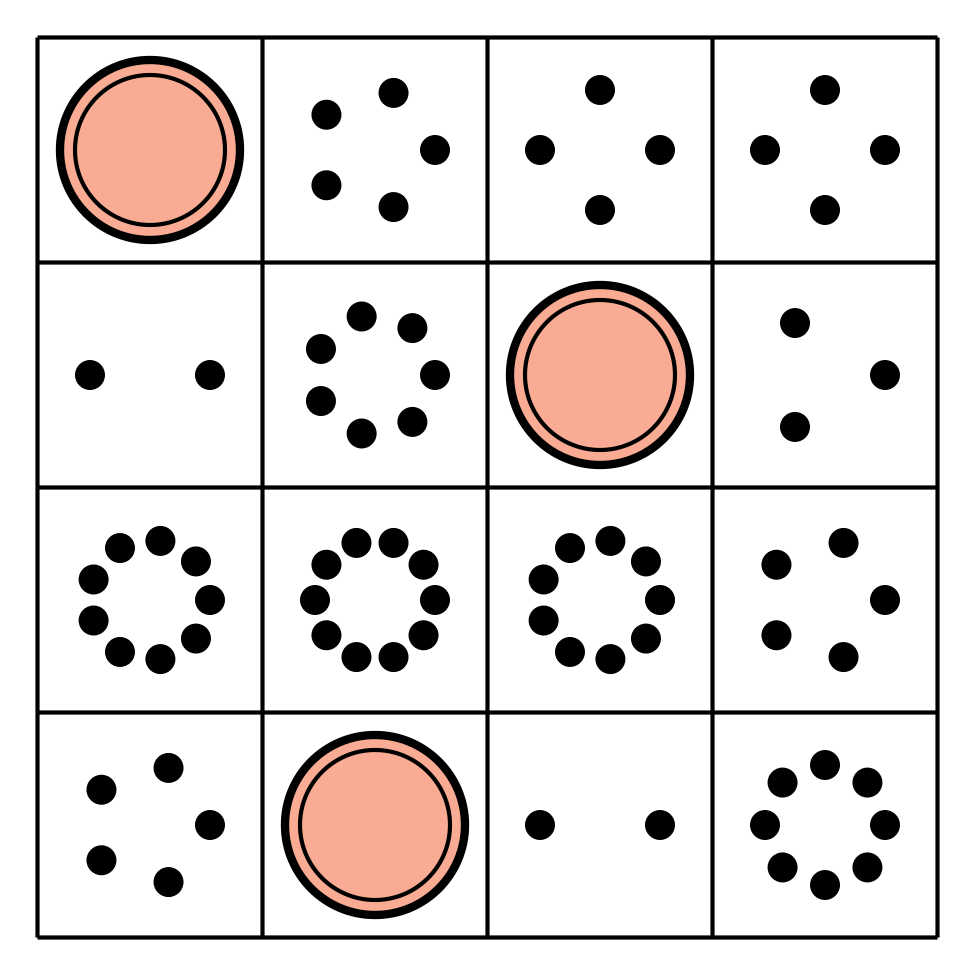 Shake and Spill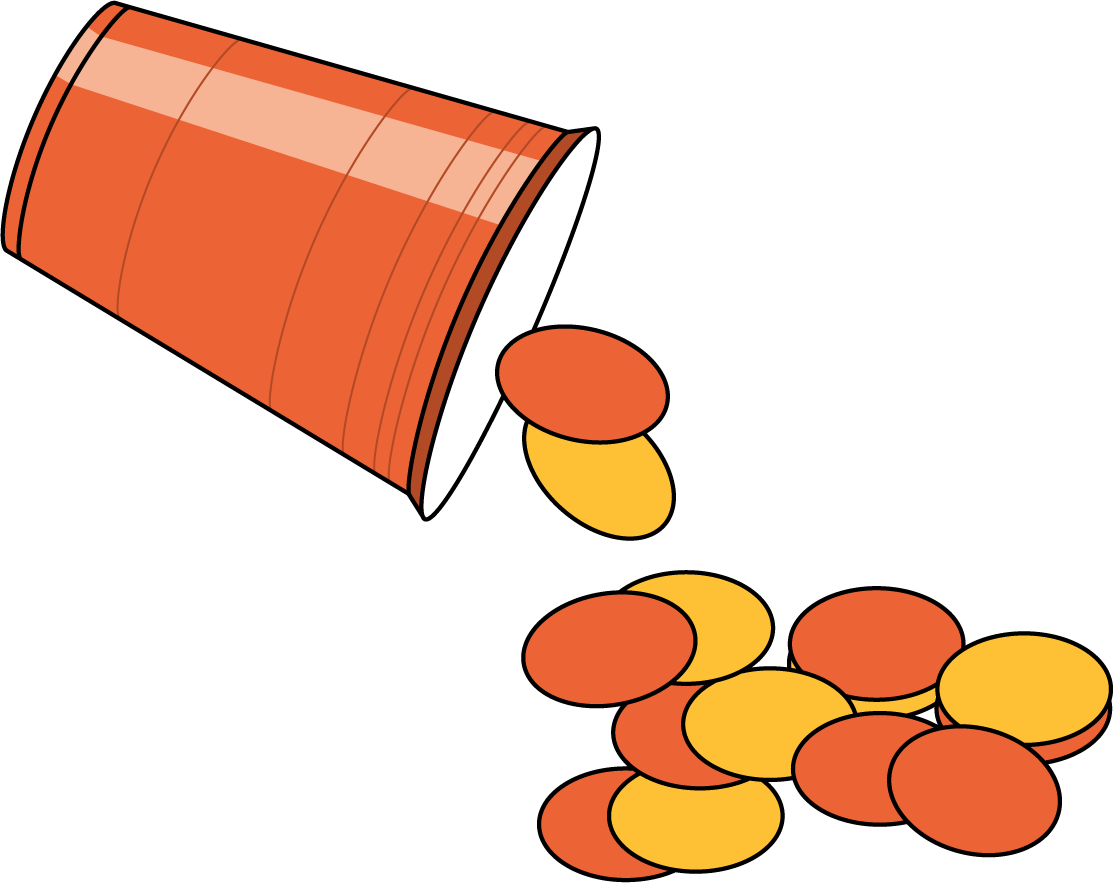 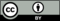 © CC BY 2021 Illustrative Mathematics®